Learn to count: Balloon rocket activity Learn to count: Balloon rocket activity Learn to count: Balloon rocket activity Learn to count: Balloon rocket activity Learn how to count forwards and backwards using balloon rocketsLearn how to count forwards and backwards using balloon rocketsLearn how to count forwards and backwards using balloon rocketsLearn how to count forwards and backwards using balloon rocketsSubject(s): MathsApprox time: 25 – 35 minutesKey words / Topics: Count downCounting backNumbers 0-50Suggested Learning Outcomes To be able to count backwards from numbers up to 50.To be able to count backwards in steps of 1s, 2s, 3s, 5s and 10s.
To be able to count backwards from numbers up to 50.To be able to count backwards in steps of 1s, 2s, 3s, 5s and 10s.
To be able to count backwards from numbers up to 50.To be able to count backwards in steps of 1s, 2s, 3s, 5s and 10s.
To be able to count backwards from numbers up to 50.To be able to count backwards in steps of 1s, 2s, 3s, 5s and 10s.
IntroductionThis is one of a set of resources developed to support the teaching of the primary national curriculum. They are designed to support the delivery of key topics within maths and science. This resource focusses on number and the ability to count backwards to zero using different number intervals.This is one of a set of resources developed to support the teaching of the primary national curriculum. They are designed to support the delivery of key topics within maths and science. This resource focusses on number and the ability to count backwards to zero using different number intervals.This is one of a set of resources developed to support the teaching of the primary national curriculum. They are designed to support the delivery of key topics within maths and science. This resource focusses on number and the ability to count backwards to zero using different number intervals.This is one of a set of resources developed to support the teaching of the primary national curriculum. They are designed to support the delivery of key topics within maths and science. This resource focusses on number and the ability to count backwards to zero using different number intervals.Purpose of this activityIn this activity learners will to countdown backwards using different steps i.e. 1s, 2s, 3s, 5s and 10s. This will prepare learners to count to and across 100, forwards and backwards, beginning with zero, or from any given number. To enhance engagement, learners will release balloon ‘rockets’ when each countdown reaches zero.This activity could be used as a main lesson activity, to teach learners how to count backwards using the prompts in the teacher presentation.Purpose of this activityIn this activity learners will to countdown backwards using different steps i.e. 1s, 2s, 3s, 5s and 10s. This will prepare learners to count to and across 100, forwards and backwards, beginning with zero, or from any given number. To enhance engagement, learners will release balloon ‘rockets’ when each countdown reaches zero.This activity could be used as a main lesson activity, to teach learners how to count backwards using the prompts in the teacher presentation.Purpose of this activityIn this activity learners will to countdown backwards using different steps i.e. 1s, 2s, 3s, 5s and 10s. This will prepare learners to count to and across 100, forwards and backwards, beginning with zero, or from any given number. To enhance engagement, learners will release balloon ‘rockets’ when each countdown reaches zero.This activity could be used as a main lesson activity, to teach learners how to count backwards using the prompts in the teacher presentation.Purpose of this activityIn this activity learners will to countdown backwards using different steps i.e. 1s, 2s, 3s, 5s and 10s. This will prepare learners to count to and across 100, forwards and backwards, beginning with zero, or from any given number. To enhance engagement, learners will release balloon ‘rockets’ when each countdown reaches zero.This activity could be used as a main lesson activity, to teach learners how to count backwards using the prompts in the teacher presentation.ActivityTeacher notesIntroduction (5 minutes)Teacher to explain that learners are going to count backwards to zero from several starting points between 0-50. When they reach zero, learners will release balloons like rockets.Countdown activity (15-20 minutes)Give out a balloon to each learner and let them blow it up.  Learners should hold the balloons once inflated or attach clips to stop premature launch. This activity could be carried out as whole class or in small groups. When using the presentation, you are prompted with which step to use for the countdown and with a starting number.  As you click through the steps each number, in sequence, will be revealed and at zero the balloon will be launched.Teacher to use the teacher presentation and follow the prompts to count down in steps 0f 1s, 2s, 3s, 5s, and 10s.  As each count down reaches zero the balloon rocket will be released.Discussing the results of the activity (5-10 minutes)Teacher to check learner’s knowledge of the counting back by making the connection that counting back is subtraction. As they count back, they are taking away the step number away each time.  When using balloons ensure that no learners have a latex allergy and protect any asthmatics by using a balloon pump.  Some younger learners struggle with blowing up balloons, so some could be inflated prior to the lesson and ‘tied-off’ using clips. As the balloons are released when the count reaches zero, the balloons should not be tied.If re-inflation is not possible within the time, a proportion of the balloons could be released each time – e.g. a certain colour or all the balloons from one table group, etc.DifferentiationBasicExtensionA number line could be positioned in the classroom for reference.Start the count downs from 100 or count down using other integers.Choose a random number and allow the learners to work out the steps to count down to zeroResourcesRequired files                              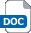 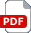 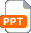 WhiteboardsWhiteboard markers and erasersPack of balloonsBalloon pump Teacher presentation – Balloon rocketAdditional websitesBBC Bitesize – Counting back: https://www.bbc.co.uk/bitesize/clips/zdxpvcwYouTube – Ten green bottles: https://www.youtube.com/watch?v=T0ooQv7oHvwBBC Bitesize – Counting back: https://www.bbc.co.uk/bitesize/clips/zdxpvcwYouTube – Ten green bottles: https://www.youtube.com/watch?v=T0ooQv7oHvwBBC Bitesize – Counting back: https://www.bbc.co.uk/bitesize/clips/zdxpvcwYouTube – Ten green bottles: https://www.youtube.com/watch?v=T0ooQv7oHvwBBC Bitesize – Counting back: https://www.bbc.co.uk/bitesize/clips/zdxpvcwYouTube – Ten green bottles: https://www.youtube.com/watch?v=T0ooQv7oHvwRelated activities (to build a full lesson)Starters (Options) Show the video: BBC Bitesize – Counting back: https://www.bbc.co.uk/bitesize/clips/zdxpvcwSing a counting down song as a class (such as 10 green bottles using the link in the additional websites).Starters (Options) Show the video: BBC Bitesize – Counting back: https://www.bbc.co.uk/bitesize/clips/zdxpvcwSing a counting down song as a class (such as 10 green bottles using the link in the additional websites).Extension (Options)Start the count downs from 100 or count down using other integers Choose a random number and allow the learners to work out the steps to count down to zero..PlenaryDiscuss the activity and how the counting down links with subtraction.Extension (Options)Start the count downs from 100 or count down using other integers Choose a random number and allow the learners to work out the steps to count down to zero..PlenaryDiscuss the activity and how the counting down links with subtraction.The Engineering Context    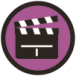 An understanding of number combinations and number operations is vital for engineers who need to solve lots of interesting problems. For example, electronic engineers use countdown timers to let motorists know when a traffic light will go from red to green and allow the motorist to drive off safely.Curriculum linksCurriculum linksEngland: National CurriculumKS1 Mathscount to and across 100, forwards and backwards, beginning with 0 or 1, or from any given number. count, read and write numbers to 100 in numerals; count in multiples of twos, fives and tens.Northern Ireland CurriculumKS1 – Mathematics and NumeracyNumber:count, read, write and order whole numbers, initially to 10, progressing to at least 1000.Scotland: Curriculum for ExcellenceNumeracy and MathematicsNumber and number processes:MNU 0-02aMNU 0-03aWales: National Curriculum Mathematical DevelopmentUse number facts and relationships:recite numbers up to 100, forwards and backwards and from different starting points.count in 2s, 10s and 5s to 100.Assessment opportunitiesAssessment opportunitiesAssessment opportunitiesInformal teacher assessment of the counting back.Informal teacher assessment of the counting back.Informal teacher assessment of the counting back.